Framework Schedule 6 (Order Form Template and Call-Off Schedules)Order Form CALL-OFF REFERENCE:	Enterprise Infrastructure Software Tooling 
                                                     Project 24273-BMCTHE BUYER:			Department for Work and Pensions BUYER ADDRESS			2 St Peters Square, Manchester M2 3AA  THE SUPPLIER: 			Computacenter (UK) LimitedSUPPLIER ADDRESS: 		Hatfield Ave, Hatfield, AL109TW  REGISTRATION NUMBER: 	01584718  DUNS NUMBER:       		​22-602-3463SID4GOV ID:                 		Not applicableAPPLICABLE FRAMEWORK CONTRACT:This Order Form is for the provision of the Call-Off Deliverables and dated the date of last signature. It’s issued under the Framework Contract with the reference number RM6068 for the provision of Technology Products and Associated Services.   CALL-OFF LOT:Lot 3 Software & Associated ServicesCALL-OFF INCORPORATED TERMSThe following documents are incorporated into this Call-Off Contract. Where numbers are missing we are not using those schedules. If the documents conflict, the following order of precedence applies:This Order Form including the Call-Off Special Terms.Joint Schedule 1 (Definitions and Interpretation) RM6068.Joint Schedule 4 (Commercially Sensitive Information)Call-Off Schedule 6 – ICT Services (for the purposes of this Call-Off Schedule 6 – ICT Services, Annex B and Annex C are attached as Annexes to this Order Form where applicable). CCS Core Terms (version 3.0.8).No other Supplier terms are part of the Call-Off Contract. That includes any terms written on the back of, added to this Order Form, or presented at the time of delivery. CALL-OFF SPECIAL TERMSThe following Special Term is incorporated into this Call-Off Contract:Special Term 1: For the purpose of Clause 10.3 of the Core Terms ‘Ending the contract without a reason”, Buyer shall not terminate this Call-Off Contract without cause.	CALL-OFF START DATE:			20 September 2021CALL-OFF EXPIRY DATE: 		19 September 2023 CALL-OFF INITIAL PERIOD:		Two (2) years  CALL-OFF OPTIONAL EXTENSION	up to a maximum period of two (2) years  PERIOD:CALL-OFF DELIVERABLES:Redacted embedded quoteQuote - Licences & Premier Support AdvancedRedacted granular quoteMonthly Unit Price – Subsequent Purchases Redcated granular quote specifically related to subsequent purchasesQuote - Premier Support Option year 2Redacted granular quote specifically related to Premier supportQuote - Extension options +2 or +1&+1 or +1 ONLYRedacted granular quote specifically related to extension optionsLOCATION FOR DELIVERYSoftwareDATES FOR DELIVERY OF THE DELIVERABLES20 September ‘21 to 19 September 2023 Software subscription and Standard Support20 September ‘21 to 19 September 2022 Premier Support (ONLY) TESTING OF DELIVERABLESNot applicable WARRANTY PERIODThe warranty period for the purposes of Clause 3.1.2 of the Core Terms shall be the duration of any guarantee or warranty period the Supplier has received from the third party manufacturer or supplier.MAXIMUM LIABILITY Each Party's total aggregate liability in each Contract Year under this Call-Off Contract (whether in tort, contract or otherwise) is no more than the lower of £5 million or 125% of the Estimated Yearly Charges.The Estimated Year 1 Charges used to calculate liability in the first Contract Year shall be the total aggregate Charges paid or payable by the Buyer from the Call-Off Start Date until the end of the first Call-Off Contract Year.Committed CALL-OFF CHARGESAs per Supplier’s quotation; £4,046,618 (exc irrecoverable VAT) 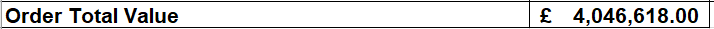 The Charges will not be impacted by any change to the Framework Prices. The Charges can only be changed by agreement in writing between the Buyer and the Supplier because of a Specific Change in Law or Benchmarking using Call-Off Schedule 16 (Benchmarking) where this is used.Total CALL-OFF CHARGES inc. uncommitted costs for yr 2 support & +2 extension option  £8,501,606.25 (exc irrecoverable VAT) REIMBURSABLE EXPENSESNonePAYMENT METHODThe Supplier shall submit invoices directly to the billing address as per the Buyer’s order. The Supplier shall invoice the Buyer for Goods on despatch and for Services as per Supplier’s quotation. Payment to be made by BACS payment.BUYER’S INVOICE ADDRESS: DWP, PO Box 406, SSCLPhoenix HouseCeltic Springs Business ParkNewportNP10 8FZ.Email: APinvoices-DWP-U@gov.sscl.comBUYER’S AUTHORISED REPRESENTATIVERedacted email Redacted email BUYER’S ENVIRONMENTAL POLICYNot applicable for standard supply transactions.BUYER’S SECURITY POLICYNot applicable for standard supply transactions.SUPPLIER’S AUTHORISED REPRESENTATIVERedacted - Account Manager Redacted email Computacenter (UK) Ltd Hatfield Business ParkHatfield Avenue, Hatfield, Hertfordshire, AL10 9TW SUPPLIER’S CONTRACT MANAGERRedacted – Contract Manager Framework Sales Directorgovernment@computacenter.comHatfield Avenue, HATFIELD AL10 9TWPROGRESS REPORT FREQUENCYWhere applicable on the first Working Day of each calendar month.PROGRESS MEETING FREQUENCYWhere applicable, Quarterly on the first Working Day of each quarter.KEY STAFFNot applicable for standard supply transactions.KEY SUBCONTRACTOR(S)Not applicable for standard supply transactions.COMMERCIALLY SENSITIVE INFORMATIONSupplier’s pricing and/or any Supplier specific solution(s) for the period of the Call-Off Term +2 yearsSERVICE LEVELSN/ASERVICE CREDITSN/AADDITIONAL INSURANCESNot applicableGUARANTEENot applicableSOCIAL VALUE COMMITMENTNot applicable 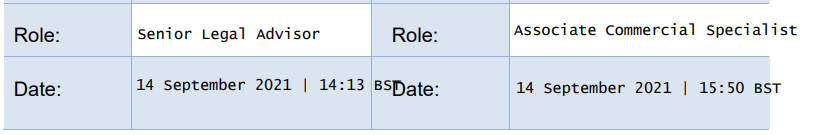 Call-Off Schedule 6 (ICT Services)Annex BCOTS Licensing TermsThird party software (if any) shall be licensed subject to the third party licensor’s standard license terms which shall govern the supply, the Buyer’s use of and obligations relating to the software in their entirety and which shall prevail in the event of any conflict with the terms and conditions of this Call-Off Contract. Redacted embedded MLA Annex CSoftware Support and Maintenance TermsBMC / Third party services shall be supplied subject to the applicable third party’s standard service terms and where applicable premier service terms as further described at:http://www.bmc.com/support/review-policiesFor and on behalf of the Supplier:For and on behalf of the Supplier:For and on behalf of the Buyer:For and on behalf of the Buyer:Signature:Redacted Signature:Redacted Name:Redacted Name:Redacted 